COMUNE di TRINITA’Via Roma 1 – C.A.P. 12049 - Tel. 0172/66131 – Fax 0172/66482 Medaglia d’ argento al valor civilePROVINCIA di CUNEOmunicipio@comune.trinita.cn.it                       --------- ESTATE RAGAZZI 2021Partecipante minorenneNome_______________________________________________________Cognome_____________________________________________________Nato /a a _____________________il______________________________Residente in Via______________________________N°Civico__________Città_____________________________Prov.______Cap.______________Autorizzazione di un genitoreIo sottoscritto/a ________________________________________________genitore di ____________________________________________________AUTORIZZOMio/a figlio/a a partecipare all’ iniziativa “Estate Ragazzi 2021” organizzata dal Comune di Trinità e a partecipare alle gite e/o attività che si svolgeranno all’ interno dell’ iniziativa stessa. Firma del genitore________________________________Liberatoria Privacy:Si autorizza il trattamento dei dati personali nel rispetto di quanto disposto dal D.Lgs.196/2003 in materia di tutela dei dati personali.Firma del genitore________________________________DICHIARAZIONE LIBERATORIADichiaro di essere a conoscenza dei rischi connessi alla partecipazione del mio tutelato all’ attività in questione. Con la sottoscrizione della presente dichiaro di voler liberare ed esonerare gli organizzatori da ogni e qualsiasi responsabilità civile e penale possa derivare al partecipante, anche a causa di infortuni o di danni a persone o cose verificatesi a proprio discapito o causati a terzi, impegnandomi a non esperire alcuna azione giudiziale o extra giudiziale e non elevare alcun tipo di denuncia nei confronti di chicchessia, e comunque a non sollevare alcuna eccezione riguardo alla organizzazione della suddetta attività e dei suoi rappresentanti.Firma del genitore________________________________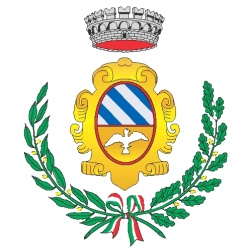 COMUNE di TRINITA’Via Roma 1 – C.A.P. 12049 - Tel. 0172/66131 – Fax 0172/66482 Medaglia d’ argento al valor civilePROVINCIA di CUNEOmunicipio@comune.trinita.cn.it                       ---------COMUNICAZIONE – AUTORIZZAZIONE di un GENITOREIo sottoscritto/a :Nome _______________________________________________________Cognome ____________________________________________________Madre/Padre di _______________________________________________AUTORIZZOLa coordinatrice e le assistenti dell’  Estate Ragazzi 2021 di Trinità a fotografare e/o utilizzare le immagini ritraenti il/la proprio/a figlio/a nell’ esclusivo ambito dell’ attività di Estate Ragazzi 2021 E COMUNICOChe mio/a figlio/a È UN SOGGETTO ALLERGICO / NON È UN SOGGETTO ALLERGICO ad alimenti, farmaci, erbe, acari, o altro.SE ALLERGICO SCRIVERE A COSA______________________________________________Data____________________                           Firma del genitore____________________________Liberatoria Privacy:Si autorizza il trattamento dei dati personali nel rispetto di quanto disposto dal D.lgs. 196/2003 in materia di tutela dei dati personali.Data ____________________                        Firma del genitore_____________________________